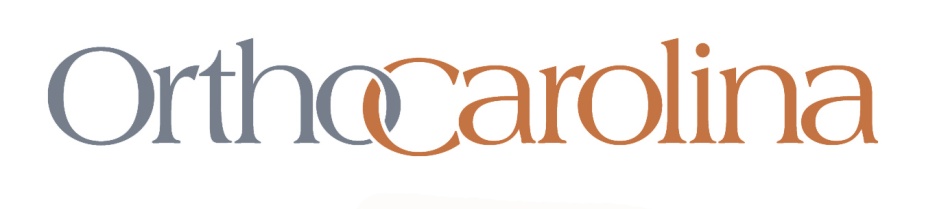 Workers’ CompensationNew Patient | Authorization Form             							Locations:						Preferred Vendor Section:By signing the authorization form you are giving authorization for patient to receive treatment with OrthoCarolina for the following: Consult, Treatment, Lab, and X-ray, EMG, NCSPatient Name:Date of Birth:Patient Mailing Address: Street #, City, StatePatient Mailing Address: Street #, City, StatePatient Mailing Address: Street #, City, StatePatient Email Address:Phone #:Social Security #:	                                                          Date of Injury:Employer:                                                                                                            Injured Body Part:                                                       Address:                                                                                                                  Phone#:                                                                 Has this patient received treatment? Has surgery occurred for this injury?  Yes          NoHas the patient received X-Rays, CT, MRI etc?  Yes          NoHas the patient received X-Rays, CT, MRI etc?  Yes          NoHas the patient received X-Rays, CT, MRI etc?  Yes          NoCase Manager Name: please circle (Telephonic/Field) Phone #: Email Address:Fax #:   WC Insurance Carrier:                                                                                         WC Claim #/ Jurisdiction: Billing Address:Billing Address:Billing Address:Bill Review Company:Telephone/Email Address:Adjuster Name:Email Address:Phone #:Fax #:   CHARLOTTE SPECIALTY CENTERS: Foot & Ankle       Shoulder/Elbow Hand                     Spine Hip & Knee          Sports PediatricsALL OTHER LOCATIONS: Ballantyne             Hickory            Matthews         Taylorsville Bennettsville         Hudson             Monroe            University Blakeney               Huntersville      Mooresville     Winston-Salem Boone                    Kernersville      Pembroke  Clemmons             King                  Pineville           Concord                 Lincolnton        Rock Hill, SC Gastonia                Laurinburg        ShelbyWill Ancillary Services be approved through OrthoCarolina? MRI / PHYSICAL THERAPY/ POST SURGICAL DME  Yes          No (if no please indicate preferred vendor) :      Adjuster Signature:     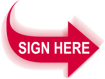 Date:      